Уважаемые руководители!В соответствии  с письмом  Министерства образования и молодежной политики  Свердловской области  от 03.08.2021г № 02-01-82/8628  Управление образования Белоярского городского округа (далее – Управление образования)  информирует  о следующем.Ежегодно в Свердловской области регистрируются случаи выпадения детей из окон. Во всех случаях дети самостоятельно забирались на подоконник, используя в качестве подставки различные предметы мебели и, опираясь на противомоскитную сетку, выпадали из окна вместе с ней. При этом большинство несчастных случаев происходили по причине отсутствия должного контроля со стороны взрослых, родителей (законных представителей), забывающих закрывать окна, а также отсутствия на окнах блокираторов или оконных ручек-замков, неправильной расстановки мебели, дающей возможность детям самостоятельно забираться на подоконники, и наличия противомоскитных сеток, создающих иллюзию закрытого окна.В связи с вышеизложенным Управление образования рекомендует организовать профилактическую работу посредством размещения классными руководителями в родительских чатах в системах мгновенного обмена сообщениями («Ватсап», «Вайбер», «Телеграмм») наглядной информации (памяток) для родителей (законных представителей) 
с рекомендациями по профилактике случаев выпадения детей  из  окон.Также сообщаю, что Департаментом информационной политики Свердловской области была изготовлена инфографика с основными правилами по обозначенному вопросу (ссылка: https://www.instagram.com/p/CR6HBXtrp7L/?utm_medium=copy_link).Данную информацию прошу использовать в своей работе. Начальник  Управления                                                           Т.В. МальцеваМарина Владимировна Корепанова8(343 77) 2-26-54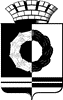 МУНИЦИПАЛЬНОЕ КАЗЕННОЕ УЧРЕЖДЕНИЕБЕЛОЯРСКОГО ГОРОДСКОГО ОКРУГА«УПРАВЛЕНИЕ ОБРАЗОВАНИЯБЕЛОЯРСКОГО ГОРОДСКОГО ОКРУГА»624030 Свердловская область,пгт. Белоярский,  ул. Ленина, д.263Тел. (34377) 2-14-85ОГРН 1216600015895ИНН 6683018227  КПП 668301001_________________2021 г.№________на №________ от __________________О  профилактике травматизма в результате выпадение детей из оконРуководителям муниципальных образовательных организаций Белоярского городского округа